Flintham Primary School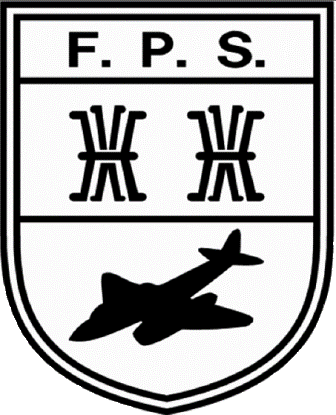 Whole School Curriculum Topic Overview Two Year PlanScience FocusCycle AClass 1Class 1Class 2Class 2Class 3Class 3Class 4Class 4Autumn 1Body Parts and the 5 sensesAutumn 1Use of everyday materialsAutumn 1Autumn 1Light and the eyeAutumn 2Where does food come from? Autumn seasonal changesAutumn 2Air power  - va force to moveAutumn 2Rocks, soil and fossilsAutumn 2ElectricitySpring 1Basic properties of materialsSpring 1Animals around the worldFood chainsSpring 1Teeth, bones and digestionSpring 1EvolutionSpring 2Things that GrowSpring seasonal changesSpring 2Seasons and the EarthSpring 2Spring 2Classifying animalsSummer 1Woodland HabitatIntroduction to food chains and minibeastsSummer 1Does a big seed grow a big plant?Summer 1Light  and soundSummer 1The human body/Heart, lungs and circulatory systemSummer 2The seaSummer seasonal changesSummer 2Living and non-living thingsMini-beastsSummer 2Summer 2Structure of a plant7 Life processes/ Life cyclesCycle BAutumn 1Autumn seasonal changes including the weather Autumn 1Ourselves and our amazing bodiesKeeping healthy through exerciseAutumn 1Autumn 1Materials  reversible and irreversible changesAutumn 2Autumn 2Materials and their propertiesAutumn 2Changing States of materialThe Water CycleAutumn 2Spring 1Spring 1Living and non-living thingsMini-beasts Plants and their habitatsSpring 1Spring 1Micro-organismsSpring 2The solar system Push and PullSpring 2Healthy Food: Where does it come from?Spring 2Magnets ElectricitySpring 2ForcesSummer 1Summer 1Comparing dinosuars including herbivores with omivoresSummer 1Summer 1Summer 2Different animal groups and their characteristicsSummer 2What’s in the sea?Summer 2Animals in their environments Growing plantsSummer 2The Earth, Sun and Moon